2014 DT Lady Cardinals Basketball CampDoniphan-Trumbull High School GymJune 2-6, 2014Girls Entering Grades 9-12	Monday -Friday– 9am-12pmGirls Entering 8th Grade 	Monday & Tuesday – 9am-12pm-Wednesday-Friday 1:00-2:30 Girls Entering Grades  5-7 	Monday 1:00-4:00 – Tuesday-Friday 1:00-2:30Girls Entering Grades 1-4	Monday 1:00-4:00 – Tuesday-Friday 3:00-4:15*PLEASE NOTE DAY AND TIMES AS THEY VARY*Camp Staff: This year we are happy to announce that along with the Lady Cardinal Basketball staff and former players, we will also be welcoming Coach Jeff Thober to come in and share his basketball knowledge.  Coach Thober has been a highly successful coach at Ravenna for many years and has the following credentials; 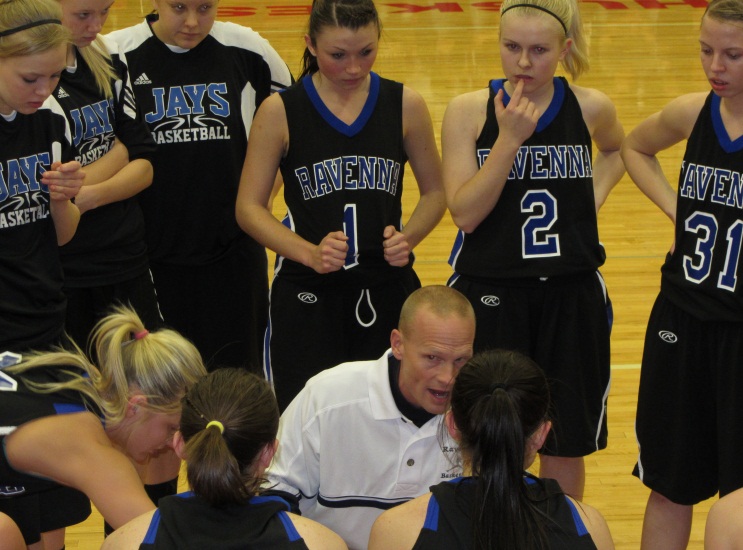 Coach Thober and the rest of the coaching staff will work with the girls on fundamental skills including ball handling, shooting, transition offense, screening, finishing at the basket and other skills!  Coach Thober will be working with the younger age group on Monday and the older group Monday and Tuesday.  Camp Purpose: At the Lady Cardinal basketball camp we will develop fundamental skills appropriate for each grade level.  We want to begin to develop the skills that future Cardinals need to be successful.  We also want to make the camp fun for all so we will compete in skill based competition using the fundamentals we learn each day! What to Bring: Campers should come dressed for an active day of basketball. Please wear athletic shoes with clean soles to enhance their playing ability and to save the gym floor. Water bottles are also recommended.Camp Cost & Registration: Players may pre‐register with the application below, but walk‐in’s the day of camp are welcome. Cost of all camps is $40 per player. Pre-Registration is required to receive a camp t-shirt!  All checks payable to: Cardinal Girls Basketball .  Pre-Registration needs to be completed by May 31!! Questions?  Contact Coach Davis:  mdavis@dtcardinals.org  2014 Cardinal Lady Basketball CampPlayer Name ______________________________________________________________ Grade/Fall 2014_______________Parent/Guardian’s Name _____________________________________________________________________________________Address ______________________________________________________________ Home/Primary Phone # ___________________Emergency Phone # _______________________________ Parent/Guardian E‐mail address ___________________________T-Shirt Size ______________ (Sizes – Adult S, M, L, XL, XXL or Youth S,M,L)Liability ReleaseI hereby give permission for my daughter to participate in the Cardinal Basketball Camp. I also agree that neither the school nor the representatives will be held responsible for any injury to the named student in the course of such activity. I understand that Doniphan‐Trumbull Public School District does not provide insurance for students participating in the summer camps and that it is the responsibility of the Parent/Guardian.Parent/Guardian Signature ___________________________________________________ Date ______________________Mail to: Cardinal Girls BasketballDoniphan-Trumbull High SchoolPO Box 300 Doniphan, NE 68832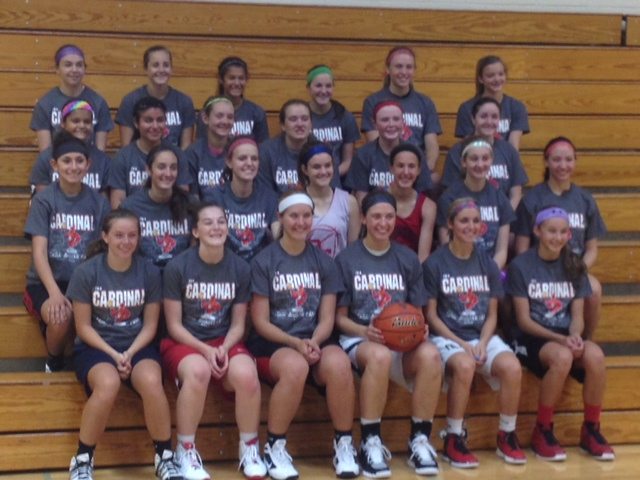 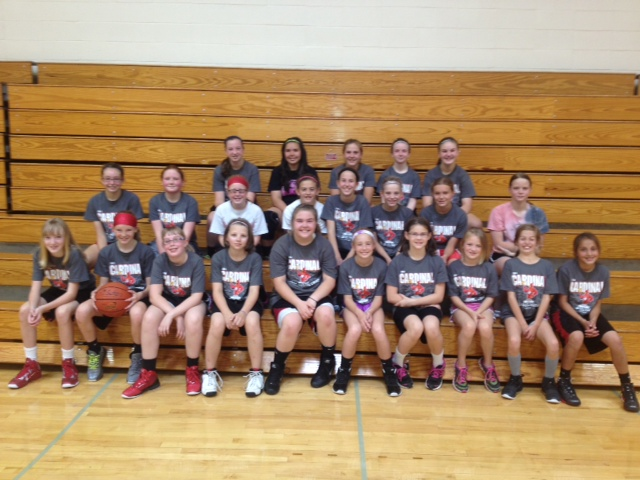 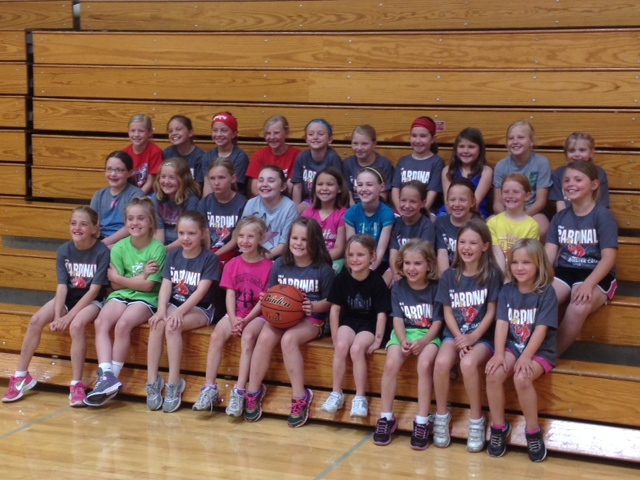 